Анастасия Малейко                                                                                  anmaleiko@gmail.comНЯНЬКА ДЛЯ АГАТЫДействующие лица:Егор, 16 летДмитрий, отец Егора, 46 летМарина, мама Егора, 42 годаТаня, искусствовед, 27 летДедЛена, одноклассница Егора, 16 летАртем и другие одноклассникиМаргарита, она же Маргарита Николаевна, учительница литературыФокусникАгатаЕхать в автобусеПромышленный город. В городе – школа. В школе – Егор.Егор сидит на полу школьного коридора. Коридор пуст. Двери классов закрыты, идут уроки. Тишина. Егор сидит с телефоном. У Егора переписка. Скорее всего, он не замечает ни стен, ни пола, ни дверей вокруг. Весь мир – в экране черного устройства размером 15 см на 7 см. Если мы туда заглянем, увидим вот что. Пунктуация сохранена.ЕГОР. Я редко хожу на выставки            Вообще не хожуТАНЯ. Но это будет интересно, тебе понравится              И мы, наконец, сможем увидеть друг друга             Познакомиться лично) Ты хочешь меня увидеть?ЕГОР. Не знаю            Да            Нет            Не уверенТАНЯ. А я хочу             Я вообще привыкла знать в лицо тех, с кем общаюсь            А мы с тобой уже три месяца болтаем в чате, почему бы не посмотреть друг другу в глазаЕГОР. А что за выставка?ТАНЯ. Непарадный ЛенинградЕГОР. И что там?ТАНЯ. А вот приходи и увидишь)Пауза.Ты здесь?ЕГОР. ДаТАНЯ. Непарадный – значит, непривычный Питер            Без этих открыток, знаешь, которые засели в подкорке            Невский проспект            Дворцовая площадь           Дворцы           Александринский театрВсе это видели, знаем. А там – коллекция картин другого Питера Дворы, сумрак, обычные виды из оконЛенинградская пейзажная школа 1930-1940-х годовКороче, интересный взгляд на город, без пафосаПауза.Ты здесь?ЕГОР. ДаТАНЯ. А что молчишь?ЕГОР. Думаю про обычные виды из окон            И пейзажную ленинградскую школуТАНЯ. Ты когда был в Питере в последний раз?ЕГОР. Никогда ТАНЯ. Ты не был в Питере?! Да ты че! Первый раз встречаю человека, который дожил до двадцати восьми лет и не был в Питере! ЕГОР. Ну не былПауза.ТАНЯ. Ты сегодня неразговорчивый. В прошлый сеанс нашей связи ты был другим. Столько сообщил мне про граффити. Я уже подумала, ты сам рисуешь всех этих пионеров на набережной))ЕГОР. Не, это не я            Я не умею рисоватьТАНЯ. Ты на работе? Как твои рекламные ролики?ЕГОР. Нет            Еду в автобусе            Поэтому мало текста пишу            Рекламные ролики в порядкеТАНЯ. А я по твоей наводке посмотрела Каннских Львов             Ну, этих победителей рекламыЕГОР. Ну как?ТАНЯ. Ну круто)) Особенно понравился ролик про воду. Когда все вокруг плавится, а она бросается в пропасть за бутылкой с водой. ЕГОР. Бронзовый Лев 2010го годаТАНЯ. Еще реклама мотоцикла. Когда скатерть выдергивают со стола мотоциклом. И ни одного бокала не падает.ЕГОР. Да, помню            Тоже бронзаТАНЯ. Это же просто перформанс. Можно это сделать. Только найти того, кто умеет так рвануть на мотоцикле, чтобы выдернуть скатерть с такого длинного стола, уставленного вазами, бокалами, тарелками…ЕГОР. Нужен мощный мотоцикл            Все дело в мощности            Мощность дает высокую начальную скорость            Вот и всеТАНЯ. А у тебя есть любимый ролик?ЕГОР. Есть            Чувак стоит на ките и отбрасывает ракетками мячики            А кит плывет в солнцезащитных очкахТАНЯ. А это реклама чего?ЕГОР. Дезодоранта            Но это не важно            Я выхожу на следующей остановке            Спишемся завтра, ок?ТАНЯ. Ок. Ты все-таки подумай насчет выставки. ЕГОР. ОкЕгор кладет телефон в карман. Несколько секунд сидит неподвижно. Встает. Подходит к окну. В окне футбольная площадка, редкие деревья, голуби.Но Егор видит, как большой кит в солнцезащитных очках из рекламы дезодоранта плывет мимо площадки, деревьев, голубей и школьного окна с Егором. Тебе еще рано на солнечный пляжЕгор дома. Ужин. Кухня, круглый стол. На тарелках горячая паста, идет пар. Папа, мама, сын, они же – Дмитрий, Марина, Егор  -  все в сборе.ДМИТРИЙ. Завтра приду поздно, скорее всего, ночью. А может, и под утро.МАРИНА. Что случилось?ДМИТРИЙ. Да ребята улетают через пару дней. Ну, те, что на вечер встречи прилетали, из Москвы. Сашка с Петькой. Надо им прощальный вечер устроить. Просят свозить их в Ильменский заповедник. МАРИНА. Ночью?ДМИТРИЙ. Почему ночью? Вечером. Приедем, устрою их в гостинице и уеду. День походят там с гидом, посмотрят на горы. Потом съезжу, заберу. ЕГОР. А разве ребята из Москвы не улетели на прошлой неделе?Пауза. Все перестают есть и смотрят на Егора, продолжающего накручивать спагетти на вилку.ДМИТРИЙ. С чего ты взял? Нет, не улетели. ЕГОР. Ну ладно. Я думал, улетели.ДМИТРИЙ. А ты меньше думай о вещах, которые тебя не касаются. Ты уроки сделал?ЕГОР. Да.ДМИТРИЙ. У тебя всегда – да. А потом придешь на родительское собрание, а там выходит тетка в очках и рассказывает анекдоты про тебя. ЕГОР. Тетка в очках – это Маргарита. Какие анекдоты?ДМИТРИЙ. А вот такие. Как все написали нормальные сочинения про Онегина, а ты нарисовал пять квадратиков.ЕГОР. Не пять, а семь. Раскадровка ответа на вопрос «Образ русской деревни в произведениях Пушкина».МАРИНА (нарезает на разделочной доске помидоры). Что за раскадровка?ЕГОР. Обыкновенная раскадровка. Ролик вместо кучи слов.МАРИНА. И что же за ролик получился?ЕГОР. Получился почти триллер. Татьяна росла в доме, где постоянно варили варенье, заготавливали грибы. От этого однообразия она много читала всяких лишних книжек французских. Потом приехал Онегин. Ларины его брусничной водой напоили при встрече. А потом она написала письмо, а Онегин ее отшил.МАРИНА (внимательно слушает. Закончив с помидорами, трет на крупной терке сыр). Отшил?ЕГОР. Ну да. На фоне пейзажа русской деревни. На скамейке. Ты же помнишь эту сцену, мама?ДМИТРИЙ. Вот! Это, между прочим, все ты! Как ты мне говорила – «не повышай голос», «не требуй», «не дави»! «Мальчик учится мыслить, у него своя версия событий»… Вот! Довольна? Получай раскадровку про Онегина!МАРИНА. Дима, не кричи. Давайте спокойно поедим.ЕГОР. Я в субботу ночую у Ленки.Пауза. Дмитрий и Марина переглядываются.МАРИНА. В каком смысле?ЕГОР. Да не волнуйтесь вы так, никакого секса. Она мне с английским поможет, а потом будем полночи смотреть рекламу.ДМИТРИЙ. Ты все еще смотришь эти ролики? Как можно смотреть то, что все нормальные люди переключают?!МАРИНА. Дима, это не то, что все переключают. Это Каннские Львы. Лучшие рекламные ролики мира.ДМИТРИЙ. Какая разница – львы или не львы. Это же реклама, просто реклама!МАРИНА. Я смотрела, мне кое-что понравилось.ДМИТРИЙ. Так, никаких ночевок у Лены.ЕГОР. Это почему?ДМИТРИЙ. Потому что тебе еще нет восемнадцати.ЕГОР (резко встает, шумно ставит тарелку в мойку  с недоеденными спагетти.) ДМИТРИЙ. И не психуй!МАРИНА. Дима!ЕГОР. Если бы я психовал, папа, то это был бы ролик «Тебе еще рано ехать на солнечный пляж».Пауза.ДМИТРИЙ (удивленно.) Что еще за пляж?ЕГОР. Такой. Локация – кухня. Родители стоят с кислыми минами и говорят своей дочери подростку: «Тебе еще рано ехать на солнечный пляж». Дочь вытаскивает металлические предметы… ну, поварешки, молотки - и колотит кухонную мебель. Но мебель выдерживает. Титры: наша мебель выдержит все.Молчание.Дмитрий и Марина сначала с интересом смотрят на Егора, затем оглядывают свою кухню.МАРИНА. Я не видела этот ролик, сынок. Кинь мне ссылку.ДМИТРИЙ. Как мне это надоело, а! Поднимается, тоже со стуком ставит тарелку в мойку.МАРИНА (закрывает уши руками.) Почему нельзя хоть раз… ну хоть раз… просто нормально поужинать…Егор и Дмитрий расходятся по комнатам. Марина остается за столом. Тишина.Дождь, розы, ЭквадорОсенний парк. Сухие листья. Дмитрий и Таня сидят на скамейке. В руках у Тани букет из крупных бордовых роз.ДМИТРИЙ. Раньше у тебя были большие обеденные перерывы. Мы успевали даже сбегать в кино. И пообниматься там в темноте среди подростков.ТАНЯ. У нас одна куратор заболела. Сейчас все на мне. Да еще выставку эту привезли. Через две недели открытие. Журналисты, телевидение, реклама… Голова раскалывается.ДМИТРИЙ. Что за выставка?ТАНЯ. Непарадный Ленинград. Знаешь, непривычные виды Питера. Дворцы-колодцы, серые камни, туман. Тридцатые, сороковые.ДМИТРИЙ. И что, народ идет? Не легче ли съездить в Питер и самому увидеть Питер – и парадный, и непарадный?ТАНЯ. Жизнь отдельно, искусство – отдельно.ДМИТРИЙ (поправляет Тане прядь волос). Хочешь, на выходные в Питер махнем?ТАНЯ. Выходные – мало. Если бы дней на десять.ДМИТРИЙ. Не могу на десять, мне нужно быть здесь. Ты же знаешь. Все на мне. Как только меня нет – все расслабляются. Продажи встают.ТАНЯ. Так странно. Ты зарабатываешь деньги на цветах.ДМИТРИЙ. Что же здесь странного? Цветочный бизнес – один из самых прибыльных, ты это знала? Если все рассчитать, если не закупать больше, чем надо, если найти грамотного флориста, можно зарабатывать две тысячи процентов прибыли!ТАНЯ. Две тысячи процентов?ДМИТРИЙ. Да! ТАНЯ. Ты все рассчитал? Нашел грамотного флориста?ДМИТРИЙ. У меня все в развитии. Сейчас все неплохо, будет еще лучше.ТАНЯ (смотрит на букет) Это из твоего киоска?ДМИТРИЙ. Из моего.ТАНЯ. Голландские?ДМИТРИЙ (смеется). Голландские были в прошлый раз. А эти (дотрагивается до букета) – из Эквадора. Самые крупные розы растут на склонах потухших вулканов. Луковицы удобряются пеплом. Почва хорошая. И воздух - три тысячи метров над уровнем моря. Нигде не растут розы так, как там. Потом их срезают, опускают в раствор с антибиотиками, пакуют – и в самолет, спать.ТАНЯ. Спать?ДМИТРИЙ. Роза спит в холодильнике при температуре плюс четыре.ТАНЯ (задумчиво.) А если их не успеют продать? Куда их потом?ДМИТРИЙ. Процентов тридцать выбрасываем. У нас в стране редко цветы покупают. Так, день рождения, восьмое марта, первое сентября. Свидания. Зато за один день можно окупить все расходы.ТАНЯ. А куда их выбрасывают? ДМИТРИЙ. Куда мусор, туда и цветы. Но что-то можно спасти. Опустить в специальный раствор с водкой. Оживут, правда, ненадолго. Если лепесток почернел – можно специальной краской подкрасить. Пауза.ТАНЯ. Эти розы никуда не опускали?ДМИТРИЙ. После среза опускали, конечно. Иначе они бы не долетели. А здесь – нет.ТАНЯ (нюхает букет.) Ничем не пахнут.ДМИТРИЙ. Пахнут только наши. Ни Голландия, ни Эквадор не пахнут. Пауза.Может, все-таки успеем к тебе на полчаса? Чаем хоть напоишь меня. ТАНЯ (все еще нюхает розы.) Совсем не пахнут. Так странно. Ты не рассердишься, если я подарю этот букет нашему бухгалтеру?Пауза.ДМИТРИЙ. Вообще-то это самые дорогие розы. Срезаны восемь суток назад в Эквадоре.ТАНЯ. Ты понимаешь, у нее собака пропала. Мы сегодня сели чай пить в обеденной зоне, а она вдруг разревелась, потом сахар стала искать. Мы говорим – сахар на столе, Надя! А она не слышит, все дверцы шкафов открывает и закрывает. Открывает и закрывает. ДМИТРИЙ. Мебель не сломала?ТАНЯ. Что?ДМИТРИЙ. Мебель, говорю, крепкая у вас? Не сломалась?ТАНЯ. Я не знаю, какая у нас мебель. Обычные кухонные шкафы.ДМИТРИЙ. А то рекламный ролик есть про кухонную мебель. Интересный.ТАНЯ (оживившись) Тебе нравятся рекламные ролики?ДМИТРИЙ. Мне – нет. А сыну моему нравятся. Часами может смотреть. Каннских Львов этих.Пауза.ТАНЯ. А сыну твоему сколько? Пятнадцать?ДМИТРИЙ. Шестнадцать.ТАНЯ. А я знаю парня, которому двадцать восемь. Он их тоже часами смотрит. И я их смотрю.ДМИТРИЙ. Сегодня могу быть у тебя до утра.ТАНЯ. Ильменский заповедник?Пауза.Нет, не надо. Посмотрю вечером Львов. Каннских. И рано лягу спать.(Улыбается.) Никогда не думала, что рекламу вот так смотреть можно. Как кино. Ой, смотри, дождь начинается. Маленький, как я люблю.ДМИТРИЙ. Помнишь, когда мы познакомились, тоже был дождь?ТАНЯ. Ты меня подвез. А потом позвонил.ДМИТРИЙ. А потом долго думал, зачем я связался с девушкой на двадцать лет моложе.ТАНЯ. Ну? И что надумал?ДМИТРИЙ. Ничего.  Молчание. Таня, Дмитрий и розы из Эквадора мокнут под маленьким дождем.Экран 15 на 7Егор в своей комнате. Лежит в джинсах, кроссовках и шапке-ушанке на кровати. Переписка с Таней.ТАНЯ. А что у тебя перед глазами             ОпишиЕГОР. Не понялТАНЯ. Ну, перед тобой стена             или стол             или окно             или что там у тебяЕГОР. Стена            на стене политическая карта мираТАНЯ. А на какую страну ты сейчас смотришь             ?ЕГОР. На АвстралиюПаузаТАНЯ. А передо мной букет розЕГОР. Голландских?ТАНЯ. Нет, из Эквадора             Самые крупные розы растут на склонах потухших вулканов             Луковицы удобряются пеплом             Там полезная почва и воздух, им там хорошо расти             Их срезают, опускают в раствор с этими… антибиотиками             пакуют              и в самолет. Спать.ЕГОР. Запах есть?ТАНЯ. Нет             У самых красивых роз нет запахаПауза.ЕГОР. Скоро завянутТАНЯ. Тогда опущу в раствор с водкой              Они оживут, но ненадолгоПауза.Ты здесь?ЕГОР. ДаТАНЯ. Тебе не интересно?ЕГОР. ИнтересноТАНЯ. А что молчишь?ЕГОР. Представляю розу в водкеТАНЯ. )))))5. Попытка показать фокусЕгор перед стеклянной витриной ресторана.Несколько столиков выставлены на улицу. Егор сидит за ближайшим к стеклу, ему удобно наблюдать за тем, что происходит внутри.А внутри, в центре зала, за сервированным столом сидят Дмитрий и Таня. Они пришли недавно. Они хорошо смотрятся вместе.Официант приносит тарелки с салатами. Даже с улицы видны зелень и маленькие помидоры черри. Егор пьет кофе из бумажного стакана. Он не торопится.После салата принесут рыбу и овощи. Поменяют бокалы. Уберут грязные салфетки.Таня смеется и поправляет волосы. Отец в ударе – много говорит и жестикулирует.Темнеет. Загораются фонари.Наконец, Егор поднимается и заходит в ресторан.Направляется прямо к центральному столику.Если смотреть с улицы, то сначала ничего особенного не происходит. Парень в джинсах, кроссовках и кофте с капюшоном подходит к паре за столиком и что-то говорит. На столике в это время уже стоит десерт – треугольники шоколадного торта на белых тарелках.Парень внезапно хватает край белой скатерти и резко дергает его на себя.Старый цирковой трюк. Нужно долго тренироваться, чтобы получилось мгновенно вынуть скатерть и не свалить посуду. Егор не тренировался. Дальше лучше смотреть в замедленном темпе.Как вся посуда валится на пол. Как коричневые треугольники торта разлетаются в стороны, а бокалы с остатками вина разбиваются о кафельный пол.Как выскакивают двое охранников и хватают Егора за руки. Как вскакивает Дмитрий и хватает охранников, схвативших Егора. Как появляются еще двое охранников и хватают Дмитрия.И только Таня сидит неподвижно и думает: как хорошо, что не успели принести чайник с чаем. Иначе кто-то обязательно бы обжегся.6.  Про ботинкиШкола, класс, урок. На экране – портрет русского писателя И.С.Тургенева. Надпись на доске – «Первая любовь».Егор сидит за партой с Леной. Почти у всех в руках смартфоны. Редко – книги.МАРГАРИТА. Ну, кто нашел? Как произошла первая встреча Владимира с княжной Зинаидой Засекиной? Найдите в тексте примеры душевных переживаний героя.Пауза. Все ищут, уткнувшись в экраны.КТО-ТО ИЗ КЛАССА. «Серебристый звук ее голоса пробежал по мне каким-то сладким холодком».Одиночные смешки.МАРГАРИТА. Таак, очень хорошо, еще.КТО-ТО ИЗ КЛАССА. «Я двигался как во сне и ощущал во всем составе своем какое-то до глупости напряженное благополучие».МАРГАРИТА. Хорошо. А как описывает ее Владимир?Пауза. Снова наклоненные головы к экранам.ЛЕНА. «Я глядел на нее — и как дорога́ и близка становилась она мне! Мне сдавалось, что и давно-то я ее знаю и ничего не знал и не жил до нее... На ней было темненькое, уже поношенное, платье с передником; я, кажется, охотно поласкал бы каждую складку этого платья и этого передника. Кончики ее ботинок выглядывали из-под ее платья: я бы с обожанием преклонился к этим ботинкам...».Взрыв хохота с последних рядов.МАРГАРИТА. Спасибо, Лена. Что смешного, Артем? АРТЕМ. А что я? Кроме меня, что, никто не ржал?МАРГАРИТА. Не смеялся.АРТЕМ. Ну, не смеялся.МАРГАРИТА. Объясните, кому смешно, что здесь такого забавного?Пауза.АРТЕМ. Да просто смешно, и все! Так уже никто не живет, даже когда влюблен. Никто складки платья не ласкает. И ботинки эти… Как там…ЛЕНА. «Я бы с обожанием преклонился к этим ботинкам».АРТЕМ. Во-во. Кринжово как-то.МАРГАРИТА. А как живет сейчас тот, кто влюблен?АРТЕМ. Ну, не знаю… В контакте переписывается. КТО-ТО ИЗ КЛАССА. В кино ходит!КТО-ТО ИЗ КЛАССА. В Макдональдс!КТО-ТО ИЗ КЛАССА. Цветы дарит. И подарки…Пауза.ЕГОР. Если ботинки крутые, то можно и преклониться.Смех.МАРГАРИТА. Крутые – это какие?ЕГОР. Это крутые. На толстой подошве. Похожи на маленьких бульдогов.В классе кто-то начинает свистеть.ЛЕНА. Криперы тоже ниче.КТО-ТО ИЗ КЛАССА. Челси лучше!КТО-ТО ИЗ КЛАССА. Сникеры!КТО-ТО ИЗ КЛАССА. Кеды!АРТЕМ. Да вы чего, лучше кроссовок нет! Если уж преклоняться, то только перед нормальными кроссами!КТО-ТО ИЗ КЛАССА. Адидас или Нью Бэланс?МАРГАРИТА. Так, тишина! А если ты влюблен в девушку, Егор, которая носит некрутые ботинки? Тогда что?Пауза.ЕГОР. Не знаю, Маргарита Николаевна, у меня нет такого опыта. Когда буду влюблен, тогда посмотрим. На ботинки.МАРГАРИТА. Хорошо, давайте уже отойдем от этих ботинок. Найдите место, где герой описывает свои впечатления после знакомства с Зинаидой.Пауза. Все в экранах.КТО-ТО ИЗ КЛАССА. «И вот я сижу перед ней, — подумал я, — я с ней познакомился... какое счастие, боже мой!» Я чуть не соскочил со стула от восторга, но только ногами немного поболтал, как ребенок, который лакомится. Мне было хорошо, как рыбе в воде, и я бы век не ушел из этой комнаты, не покинул бы этого места».АРТЕМ. Это он еще не знает, что она встречается с его папашей. Радуется, дурачок.МАРГАРИТА. А когда узнает, в его чувстве что-то меняется? АРТЕМ. Не знаю, лучше у Егорыча спросите.Смешки в классе.ЛЕНА (поворачиваясь к Артему) Может, ты заткнешься?МАРГАРИТА. Артем, последнее предупреждение. Лена, на чем основан сюжет повести «Первая любовь»?ЛЕНА. Тургенев писал о том, что испытал сам. Летом 1833-го года Тургеневы снимают дом недалеко от Донского монастыря. Ивану Тургеневу шестнадцать лет. По соседству живут Шаховские. В эту соседку, в юную княжну Екатерину Шаховскую, влюбляется Тургенев. Затем выясняется, что у его отца с ней роман. АРТЕМ (тихо, но всем слышно). Ага. У них такой общий краш нарисовался. У отца и сына.МАРГАРИТА. Хорошо. Меняется ли отношение героя к Зинаиде, когда он узнает, что она любит его отца?Пауза.КТО-ТО ИЗ КЛАССА. Нет, не меняется.АРТЕМ. Да они все там больные!ЛЕНА. Мне кажется, герою становится больно. И стыдно.ЕГОР. Если любить всех, а не только Зинаиду, то больно не будет.Пауза. Тишина в классе.МАРГАРИТА. Всех – это как?ЕГОР. Всех – значит, всех. И ее, и отца, и вообще всех. И ничего ни от кого не требовать.В классе снова кто-то начинает насвистывать.АРТЕМ. Любить всех – это буддизм, Егорыч. Ты что, буддист?КТО-ТО ИЗ КЛАССА. Всех – это всех на планете? Так это же семь миллиардов, Егорыч, ты че! Охренеешь всех любить!Смех, свист, возбуждение.Лена смотрит на Егора. Егор смотрит в окно. В окне снова проплывает кит из рекламного ролика про дезодорант.7. А что ты о ней знаешь?Двор в спальном районе. Вечер, темно. Машина Дмитрия.Дмитрий и Егор на передних сидениях лицами в зал. Машина стоит на месте, но они пристегнуты. Тишина.ДМИТРИЙ. Может, радио включить? ЕГОР. Как хочешь.Пауза.ДМИТРИЙ. Как дела в школе?ЕГОР. Тебя это интересует?ДМИТРИЙ. Нет. Так, для разговора.Пауза.Таня сказала, что у тебя артистическое мышление.Пауза.И что тебя не надо наказывать.ЕГОР. Ты считаешь, меня можно наказать?ДМИТРИЙ. Тебе еще нет восемнадцати. Я могу запросто лишить тебя карманных денег.ЕГОР. А, ты про это. Ну, лишай.ДМИТРИЙ. Ты еще маленький. Тебе сложно все это понять. Я очень люблю вас с мамой. С Таней было увлечение. Такое случается. Ты потом поймешь. Таня очень хороший человек.ЕГОР. А что ты о ней знаешь?ДМИТРИЙ. О Тане?ЕГОР. Да. У нее ребенок в деревне у матери, ты это знаешь?ДМИТРИЙ. Какой ребенок?ЕГОР. Такой! Не бойся, не твой. Два года. Раз в неделю ездит на электричке, навещает.Пауза. Дмитрий включает дворники. Выключает.ДМИТРИЙ. А ты откуда знаешь?ЕГОР. Оттуда. Съездил пару раз.ДМИТРИЙ. Следишь за ней?ЕГОР. Уже нет. ДМИТРИЙ. А как ты вообще на нее вышел? За мной следил?ЕГОР. В ноуте незакрытая переписка была. Закрывай окна и стирай историю в следующий раз, понял? Потом в музее вас увидел. Нас с классом на художников-передвижников водили. Ты там с цветами стоял у входа. Меня не заметил.ДМИТРИЙ. А зачем ты ей врал? Что тебе двадцать восемь, работаешь в рекламном агентстве?ЕГОР. Думаешь, она стала бы общаться с десятиклассником?ДМИТРИЙ. Не знаю. Наверное, не стала бы. Но тебе-то это зачем? Влюбился?ЕГОР. Да что вы все с этой любовью пристали! Как будто нельзя говорить с человеком просто так!Пауза.ДМИТРИЙ. Что ты там сказал в ресторане, перед тем как скатерть дергать?ЕГОР (вяло, медленно, повторяя выученную фразу). Сейчас вы увидите старый трюк со скатертью. Для вашей безопасности советую отойти подальше.ДМИТРИЙ. Клоун хренов. Что-то не получился у тебя трюк.ЕГОР. Не получился.ДМИТРИЙ. Иди домой. Отстегивает Егору ремень безопасности.Егор выходит из машины. Дмитрий включает радио. Отстегивает, наконец, свой ремень безопасности. По радио звучит оптимистичная солнечная музыка из 70-х. Например, «Abba». Например, Dancing queen.8. Не люблю, когда ты врешьКомната в квартире Егора.Мама Егора, Марина, полулежит на диване с бокалом вина в руке. На большом экране на стене идут рекламные ролики. Звук выключен. В комнату заходит Егор с букетом роз.ЕГОР. Ваза где у нас?МАРИНА. Откуда цветы?ЕГОР. Отец тебе передал.Пауза.МАРИНА. Розы?ЕГОР. Ну да.МАРИНА. Голландские?ЕГОР. Нет, Эквадор. Самые крупные розы растут на склонах потухших вулканов.МАРИНА. Вулканов?ЕГОР. Да. Луковицы удобряются пеплом. Это хорошо для почвы. И воздух там что надо.  Их выращивают, потом срезают, опускают в антибиотики - и в самолет. В холодильник.МАРИНА. Дай понюхать.ЕГОР. Самые красивые розы не пахнут. Это же Эквадор.МАРИНА. Аааа. Я думала, в Эквадоре только бананы.ЕГОР. Ну, так где ваза?МАРИНА (допивает вино). Не люблю розы. И не люблю, когда ты врешь. Подари их Лене. Или выброси этот Эквадор на улицу.ЕГОР. А че на улицу? Зачем? Красивые же цветы, смотри.Подходит к Марине. Берет у нее бокал, вместо бокала подает букет. Марина нюхает бутоны, продолжая смотреть на экран.МАРИНА. Правда, не пахнут.ЕГОР. Ну, я ж говорю. МАРИНА. Зато красивые. Большие.ЕГОР. Эквадор!МАРИНА. На кухне там… в шкафу, где лампочки и свечи. Ваза там.Забирает букет у Марины, выходит из комнаты.Марина включает звук. 9. Просто сотрудница музеяМузей. Открытие выставки. Небольшая кучка посетителей стоит в центре зала. Все смотрят на Таню. Она стоит у стены, рядом с картиной, на которой – снег, санки и двое детей в шубах.ТАНЯ. Мы приветствуем всех на выставке «Непарадный Ленинград». Все картины представляют ленинградскую пейзажную школу 1930–1940-х годов. Название выставки неслучайно. Изображая город, художники стремились показать малоизвестные, отдаленные от центра города уголки. Вы увидите сегодня пейзажи разных мест и в разное время. Есть монохромные работы, вот, к примеру, картина Владимира Гринберга «Набережная Невы зимой», написанная в 1936-м году (показывает на картину с санками). Есть картины сочные, цветные. Общее, что связывает эти работы, - созерцательность и субъективность, мы как будто смотрим вместе с художником на эти места, далекие от стиля глянцевых открыток и туристических проспектов.К группе людей с разных сторон подходят Дмитрий и Егор. На Егоре надета большая маска свиньи. Сегодня вы увидите более сотни работ двадцати двух художников ленинградской пейзажной школы. Это Александр Ведерников, Владимир Гринберг, Николай Емельянов, Борис Ермолаев, Николай Лапшин, Александр Русаков, Николай Тырса и другие. Чуть позже можно будет подробнее поговорить об этих работах. Внезапно сверху начинают сыпаться красные лепестки роз. Они падают  прямо на Таню и рядом с ней. Таня и люди смотрят вверх – там оказывается подвешенная на веревках корзина, полная цветочных лепестков. Корзина медленно наклоняется и высыпает  все на Таню и пространство вокруг. Несколько секунд все завороженно смотрят вверх, забыв о «Непарадном Ленинграде».Наконец, корзина пуста.ПОСЕТИТЕЛЬ 1. Вот это открытие выставки, вот это я понимаю!.. Первый раз такое вижу! ПОСЕТИТЕЛЬ 2. Не жалко было столько роз угрохать, а? ПОСЕТИТЕЛЬНИЦА. А красиво как! И все так продумано, как в кино!ТАНЯ (убирая лепестки, застрявшие в волосах). Итак, выставка «Непарадный Ленинград» открыта. Вы можете начинать с любого места экспозиции.Люди неохотно расходятся в разные стороны. Остаются лишь Дмитрий и Егор в маске свиньи.ТАНЯ (Дмитрию). Кто это сделал? Ты?ДМИТРИЙ. Ну да. Чтобы всем запомнился этот вернисаж. Это все он придумал (показывает на Егора). Договорился как-то с твоим руководством, альпинистов привел. Они все аккуратно закрепили, по всем правилам техники безопасности. У вас же чердак наверху. Ты там была? Пауза.Там паренек сидел, Петя. Очень хороший специалист. В нужный момент потянул за веревку, и все посыпалось. Круто, да?ТАНЯ. Вы что, идиоты? Зачем? Это же музей, а не цирк!ЕГОР. Поэтому здесь всегда спать охота. Как приду – так сразу засыпаю.Пауза.ТАНЯ. Свинья – это тоже чтобы не заснуть?ЕГОР. Ну, весело же! ДМИТРИЙ (Егору). Вообще она права. Я тебя предупреждал. С маской  - дурацкая идея. Снимай.ЕГОР. Не сниму.ДМИТРИЙ (пытается снять с Егора маску, Егор уворачивается). Снимай, говорю!ЕГОР. Нет!Дмитрий начинает догонять убегающего Егора, и они бегают по кругу перед Таней.ТАНЯ (внезапно кричит). Так, хватит! Дмитрий и Егор останавливаются и смотрят на Таню.Слушайте меня внимательно. Ты, владелец цветочного киоска. И ты, сотрудник рекламного агентства, любитель Каннских Львов, двадцати восьми лет. Слушайте меня. Очень внимательно. Никогда. Больше мне не пишите и не звоните. Для вас я – просто сотрудница музея, ясно?ДМИТРИЙ. Тань, да ты что, обиделась? Ну снимет он эту маску! А мусор мы сейчас весь уберем, лепестки эти. Между прочим пятьдесят роз распотрошили. Сейчас ребят вызову, они все пылесосами сдуют, пять минут, вот увидишь!ТАНЯ. Каких ребят? Тех, что с Петей?ДМИТРИЙ. Неет, Петя уже ушел. Других ребят позову, своих.ТАНЯ. Не пишите и не звоните. Никогда. Подходит к Егору.Маску.Егор снимает маску и подает Тане. Таня уходит в начало экспозиции с маской в руке. Дмитрий догоняет ее и идет рядом. Егор остается на месте. Внимательно разглядывает картину Гринберга «Набережная Невы зимой». Картина начинает расти, и Егор входит в раму, как в комнату. Он в картине, на набережной Невы зимой. В непарадном Ленинграде. Он оглядывается, смотрит на детей с санками, ежится от холода и садится на снег лицом к реке.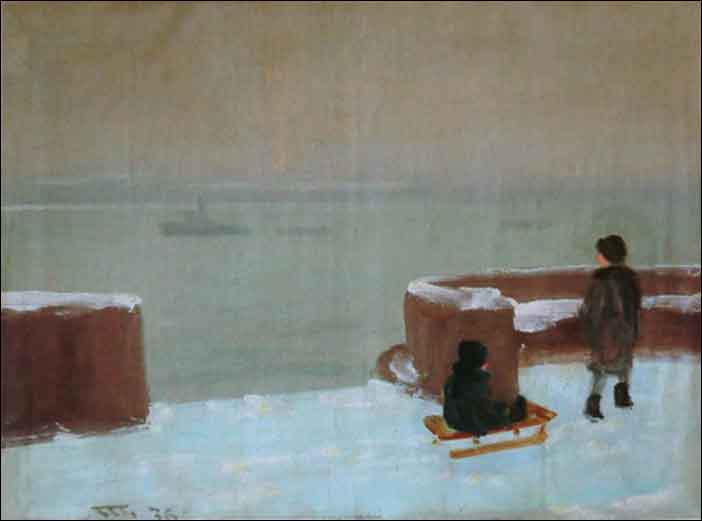 10. Тебе нравятся мои ботинки?Егор и Лена у школы. ЕГОР. Че без шапки?ЛЕНА. Не холодно. ЕГОР. Холодно.Надевает ей капюшон, застегивает до подбородка молнию куртки.ЛЕНА. Не надо! Опять буду, как чебурашка.ЕГОР. Надо. Ты же со мной собралась. Идти долго. Должно быть тепло.ЛЕНА. Тебе нравятся мои ботинки?ЕГОР (смотрит вниз, на ботики). Норм.ЛЕНА. Ты бы преклонился перед ними? Как Тургенев?ЕГОР. Хватит.ЛЕНА. Знаешь, как называются ботинки, похожие на маленьких бульдогов?ЕГОР. Как?ЛЕНА. Гриндерсы.ЕГОР. Понял.ЛЕНА. Еще есть Мартинсы. Это Англия, дорого. Камелоты и СтилЫ дешевле, но хуже.Пауза.Она что, твой краш?ЕГОР. Кто?ЛЕНА. Эта. Из музея. Уже весь класс знает. ЕГОР. Что знает?ЛЕНА. Что вы с отцом в нее влюбились. У Варьки отец работает в том ресторане. Он ей рассказал, она – всему классу.ЕГОР. Ну и че?ЛЕНА. Ниче. Чтоб ты знал.Пауза.ЕГОР. Я просто пытался сделать фокус. Ну? Ты идешь со мной?ЛЕНА. Куда?ЕГОР. В клуб ФэЗэЖэ.11. Начните с маленьких столовПомещение, напоминающее школьный спортзал. На длинных скамейках вдоль стены сидят десять человек разного возраста. Среди них – Егор и Лена. В зале – несколько столов, накрытых белыми скатертями.  На всех столах – несколько бокалов, графины с водой. Мужчина в спортивном костюме лет сорока, Фокусник, стоит у центрального стола.ФОКУСНИК. Итак, суть этого старого, старого трюка проста. Это не означает, что выполнить его просто, заметьте. Я этого не говорил. Если вы думаете, что через пару часов будете выдергивать скатерть со всех столов и ничего не ронять, то вам не сюда, вам этажом выше, в кружок мягкой игрушки. Но если не бросите через два часа, то через неделю будете делать.Пауза.Это ясно?На скамье кивают.Отлично. Итак, сначала теория, дальше практика.Первый закон Ньютона говорит нам о чем? Пауза.О том, что всякое тело (говорит медленно, прохаживаясь вдоль стола туда и обратно) пребывает в состоянии покоя, если только его не заставят изменить это состояние приложенные к нему силы. Так? Так.А как это выглядит на практике?Подходит к торцу центрального стола. Берет в руки край скатерти.Когда вы быстро, очень быстро - чем быстрее, тем лучше – срываете скатерть, то возникающей силы трения материала скатерти о дно посуды недостаточно, чтобы преодолеть их состояние покоя. Мгновенно срывает скатерть со стола, бокалы и графин остаются на месте, как стояли. На скамейке кто-то неуверенно хлопает.Вы должны обмануть посуду. Выдернуть скатерть так быстро, чтобы она не заметила.Кидает скатерть на скамью, подходит к другому столу.Выбирайте атласную или шелковую скатерть. Можно гладкую синтетику. Нам важно скольжение! Застелите так, чтобы с одного конца край свисал, а другой лежал ровно по краю стола. Это для начала.ГОЛОС СО СКАМЬИ. А если с обоих концов будет свисать?ФОКУСНИК. Начните с простого. Потом будете усложнять. Идем дальше. Складок на скатерти быть не должно, это надеюсь, всем понятно?Пауза.Для первых тренировок ставьте на стол пластиковую посуду. ГОЛОС СО СКАМЬИ. Первые тренировки – это сколько времени?ФОКУСНИК. Это первые двадцать попыток. Стеклянная посуда может прилететь вам в лоб. И стеклянную, и пластиковую посуду утяжеляем. Например, наливаем воду.Наливает из бутылки воду в стаканы.Берем за свисающий край.Берет край скатерти.И резким мощным рывком вниз вырываем ее!Сдергивает скатерть. Вся посуда стоит неподвижно.Снова со скамьи жидкие аплодисменты и слабый гул одобрения.Обратите внимание, тянем не на себя, а вниз! Сначала – вниз, и сразу шаг назад!И последнее – длина стола имеет значение. Чем стол короче, тем – что?ГОЛОСА СО СКАМЬИ. Легче!ФОКУСНИК. Верно. И чем меньше посуды, тем  - что?ГОЛОСА СО СКАМЬИ. Проще!ФОКУСНИК. Именно.ЕГОР. А если нужно сдернуть скатерть с длинного стола, уставленного посудой?Пауза. Все смотрят на Егора.ФОКУСНИК. Сколько метров стол?ЕГОР. Метров десять. Пауза.ФОКУСНИК. У нас здесь клуб Фэ Зэ Жэ. Это означает что?ГОЛОС СО СКАМЬИ. Фокус значит жизнь!ФОКУСНИК. Правильно. Мы выполняем только реальные фокусы. С десятиметровыми столами с посудой – это уже ближе к фантастике, молодой человек. ЕГОР. А если прикрепить край скатерти к мотоциклу и на большой скорости рвануть?ФОКУСНИК. Знаешь историю про Иисуса и хождение по воде?ЕГОР. Ну, знаю.ФОКУСНИК. Думаешь, Иисус сказал Петру «Иди по воде»? Он сказал ему – иди по камушкам! Сначала по камушкам, а потом все остальное!Пауза.Начните с маленьких столов.ЕГОР. Нет, все было не так. Он сказал ему – зачем ты усомнился?Пауза.ФОКУСНИК. Дэвид Копперфильд тоже летал, как птица. А потом выяснилось что? Что он был привязан к тонким прозрачным тросам толщиной в миллиметр. Их просто было не видно. Или Гарри Гудини. Его со связанными руками и ногами закрывали в ящике, заколоченный ящик бросали в воду. И что? А то, что две доски снизу выдвигались, и он выплывал. Руки и ноги освобождал еще раньше. Тренировка.Пауза.Начните с маленьких столов. Практикуйтесь. Застилайте скатерти, ставьте пластиковую посуду, утяжеляйте ее – и вперед. Длинные столы и мотоциклы оставьте на потом.13. Ехать в вагонеТаня едет в электричке. В вагоне много пожилых женщин с большими и маленькими сумками. В вагоне много мужчин среднего возраста. В вагоне светло.Вагон едет быстро, в окнах мелькают деревья, столбы, деревья, столбы, деревья-столбы.Таня вытаскивает из сумки маску свиньи, надевает и сидит в маске.Никто из женщин и мужчин не реагирует на Таню в маске.Вагон едет быстро. В вагоне светло. В вагоне весело.14. Где Муся?Квартира деда. Егор сидит на диване с телефоном.ДЕД. Сосиски будешь?ЕГОР (не отрываясь от экрана). Давай.ДЕД. Да выкинь ты этот прибор, я те говорю!Забирает телефон у Егора.Все болезни оттуда, вот из этих коробочек! Черная магия, паразиты, бесы всякие – всеее оттуда! (Прячет телефон в карман растянутых трико).ЕГОР. Дед.ДЕД, Ну чего?ЕГОР. Хочешь в цирк сходить?ДЕД. Куда?ЕГОР. В цирк. На представление. Зверей посмотрим, акробатов, фокусы.ДЕД. Да чего я там не видел! Вон по телику смотри хоть цирк, хоть Америку, хоть зверей. Но ты лучше…  того, не смотри телик. Не смотри, я те говорю. Все болезни оттуда. Бесы всякие, паразиты – все оттуда. Не смотри. Я свой, вишь, белым платочком прикрыл. Это я так плохое влияние обеззараживаю. Чтоб мы с тобой тут сидели и свежим воздухом дышали, а не тухлятиной черной, замшелой.Дед наблюдает, как Егор вытаскивает из рюкзака пластиковые стаканы, ставит на стол, наливает в них воду. Ты чего делаешь?ЕГОР. Отойди, дед.Берет край скатерти, дергает. Стаканы разлетаются в стороны, вода из них выплескивается, попадая на Егора и деда.ДЕД. Ты чего, сдурел? Чего скатерть дергаешь?ЕГОР. Тренируюсь. Фокус хочу освоить. У тебя есть другая скатерть?ДЕД. Какая другая?ЕГОР. Скользкая. Атласная или синтетическая. ДЕД. Знаешь чего, иди в жопу. Что батя твой с приветом с самого того, детства, что ты. Говорил я ему, зачем тебе цветы продавать, торгуй мясом! Свининой торгуй! Говядиной! Нормальное дело, не пропадешь. А он – не красиво, не красиво, а цветы – красиво. Еще слово такое говорил, знаешь, такое вроде как любовно приятное.ЕГОР. Романтично.ДЕД. Во-во! Романтично. Хренично! Сейчас бегает со своими розочками, как дурак, а они быстро портятся, зараза. Кому они нужны, эти цветы, скажи ты мне?ЕГОР. Кому-то нужны. (Стелет снова скатерть на стол.)ДЕД. Уйди, я сам.Стелет сам.Скатерть ему не нравится. Этой скатерти тридцать лет. Ее еще Муся покупала. Вон дырки уже по краям, видел? А Муся сейчас где? Где Муся, я тя спрашиваю? (строго смотрит на Егора.)А я скажу те, где Муся. Муся в земле уже пятнадцать лет. А скатерть вот она, так и лежит себе, так и служит. Во где фокус-то самый главный! Егор вытаскивает из заднего кармана трико у деда телефон. Садится на диван, смотрит в экран.ДЕД. Ты сосиски будешь, я тя спрашиваю?!ЕГОР. Давай.15. Экран 15 на 7Школьный коридор. Егор сидит на подоконнике. Переписка.ТАНЯ. Ты из школы?ЕГОР. ДаТАНЯ. На уроке?ЕГОР. Не, в коридореТАНЯ. Прогуливаешь опять             Что перед тобой?ЕГОР. ОкноТАНЯ. Что в окне?ЕГОР. Голуби            Деревья            КитыПауза.Как дела? Как выставка?ТАНЯ. Нормально. Скоро, наверное, многое изменится. Ребенка привезу сюда. Подрабатывать начну. Может, в школу пойду, историю искусств буду вести.ЕГОР. А у тебя девочка или мальчик?ТАНЯ. Ты же следил, почему не узнал?ЕГОР. Не понял            Ты с коляской там ходилаТАНЯ. Девочка              АгатаЕГОР. Имя долго выбирала?ТАНЯ. Нет. Сначала хотела назвать Джорджия. Как художницу Джорджию О`Киф. Потом передумала. ЕГОР. Хорошо, что передумала            Джорджия еще хужеТАНЯ. Киты все еще в окне?ЕГОР. Да           Сейчас как раз проплывает самый большойПауза.ТАНЯ. А я в твоей маске сижу             Я ее часто надеваю             Она веселаяЕГОР. Еще есть кролик             Надо?ТАНЯ. Нет, спасибо             Мне этой хватаетПауза             Я долго думала про тебя             Мне кажется, я поняла              Ты хочешь, чтобы всем было хорошо             Как этот. Князь Мышкин в «Идиоте»             Но так не бывает.ЕГОР (смотрит в окно на кита.) Бывает.ТАНЯ. Ты еще хочешь выполнить тот трюк – с мотоциклом и столом, как в рекламном ролике?ЕГОР. НетТАНЯ. Почему? Можно было бы летом устроить на улице перформансЕГОР. Я тренируюсь на маленьких столахТАНЯ. Получается?ЕГОР. Иногда15. Везти коляскуВесна. Парк, где сидели с розами из Эквадора Дмитрий и Таня осенью.По алле идет Егор, везет коляску, в коляске сидит ребенок двух лет.Егора догоняет Лена. На ней ботинки с толстой подошвой, напоминающие маленьких бульдогов.ЛЕНА. Мы же договаривались у входа, забыл?ЕГОР. Извини. Ей просто лучше, когда идешь. Остановишься – реветь начинает. Надо, чтобы я вез коляску, двигался.Идут вместе.ЛЕНА. Как ее зовут?ЕГОР. Агата.ЛЕНА. Значит, ты сейчас будешь с ней гулять?ЕГОР. Два раза в неделю. Когда она в музее до семи.ЛЕНА. А почему ты?ЕГОР. Некому больше.ЛЕНА. А че с предками?ЕГОР. Уехали. В Ильменский заповедник. На две недели.ЛЕНА. Типа второй медовый месяц? Спасение брака и все такое?ЕГОР. Типа того.ЛЕНА. Думаешь, получится?ЕГОР. А мне пофиг.Идут. Сверху светит весеннее солнце. Стаями летят черные птицы.ЛЕНА. Значит, ты два раза в неделю нянька для Агаты?ЕГОР. Значит, так. ЛЕНА. Прикольно, че.Идут. Агата молчит. Агата болтает ногами.Агата смотрит по сторонам.Сентябрь-ноябрь 2021